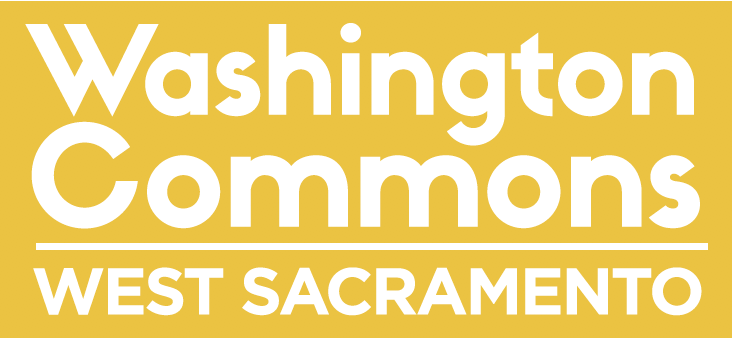 FOR IMMEDIATE RELEASEContact:	Anne GeraghtyPhone:	(916) 995-6629Email:		ageraghty@comcast.netInnovative Condominium Community Approved in West SacramentoWashington Commons, a multi-family, cohousing project, was approved by West Sacramento’s Planning Commission during its online commission meeting Thursday evening, May 21st.  Washington Commons will be the first cohousing community in West Sacramento and one of the first urban infill cohousing communities in the region. “This major milestone moves us significantly closer to   The enthusiastic endorsement from West Sacramento’s Planning Commission makes us feel warmly welcomed in our new neighborhood.” Stu Wilson,, Washington Commons.The plan for Washington Commons exemplifies the combination of privacy and connection that are key ingredients of owner-developed cohousing communities.  he location just across the Sacramento River from downtown Sacramento, offers future residents easy access to urban amenities on both sides of the river. Privacy: Washington Commons will feature 35 single-level private condominiums. Each condo will include the normal amenities of a private home, kitchen, living room, bedroom(s) and bathroom(s).Connection:  Washington Commons will be a 4-story structure designed to promote and support social connection. It will include aroom, guest rooms, workshops, a large terrace, and other shared spaces making it easy to gather, do projects together, and stay connected.Owner-developed: have been participants in the designprocess. After the project is built, member/owners will continue to share the responsibility for the management of the community.Walkable, bicycle-oriented location:  Residents will be able to walk to many nearby destinations.  Generous bicycle storage will enable members to take advantage of the growing network of bicycle lanes in West Sacramento and beyond.Timeline: Work is continuing to fine-tune the design and have the project “shovel ready” by the end of the year. Construction could begin early in 2021. Washington Commons is seeking additionalindividuals, couples, and families. The innovative project has attracted from the Bay Area and as far away as Maryland.  “We think this is perfect for people who want to live near their work and for others who are looking to downsize and live in an exciting urban location,” said Anne Geraghty, one of the community founding members.Design Team:Architects:Mahlum Architects and MFA Architects of Portlandwww.mahlum.comwww.mf-arc.netDeveloper:Urban Development & Partners (UD+P) of Portland www.udplp.comCohousing consultant:Kathryn McCamant, CoHousing Solutionswww.CoHousing-Solutions.comWashington Commons Cohousing: Site is 330 G Street, West Sacramento P.O. Box 2267, West Sacramento CA 95692www.Washington-Commons.orgAttachment:Rendering of Washington Commons 